Нова сцена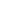 «НОВА́ СЦЕ́НА» – український професійний театр на Закарпатті. Створ. 1934 у Хусті (нині Закарп. обл.) з ініціативи Ю.-А. та Є. Шерегіїв на базі драм. гуртка «Веселка» як драм. секція при «Пласті», від 1936 – при філії «Просвіти». Від 1938 – Укр. нац. театр «Н. с.». Реж. театру були Ю.-А. Шерегій, С. Петрашко, від 1938 – М. Аркас. 1938 отримав стаціонарне приміщення. У репертуарі театру – «Наталка Полтавка» М. Лисенка, «Запорожець за Дунаєм» С. Гулака-Артемовського, «Маруся Богуславка», «Ой не ходи, Грицю, та й на вечорниці», «Сорочинський ярмарок», «Богдан Хмельницький» М. Старицького, «Запорозький скарб» К. Ванченка, «Пошилися в дурні» М. Кропивницького, «Часи минають», «Флірт і кохання» Ю.-А. Шерегія, «Місяць і зорі» М. Чирського, «Над Дніпром» Олександра Олеся, «Остап Хмара» Ю. Горліса-Горського, «Пані і її похресник» Т. Вебера, М. Геннекена, «Гайдамаки» Т. Шевченка, «Катерина» М. Аркаса, «Юрко» В. Лібовицького, «Комедія помилок» В. Шекспіра, «Страшна помста» С. Черкасенка, «Шаріка» Я. Барнича. Основу твор. колективу театру становили вчителі та ін. представники інтелігенції. Серед них – жін. склад: О. Батько, В. Богдан, М. Долинай, І. Желтвай, В. Каперльос, М. Кукурузова-Король, В. Лакатош, М. Обручар, М. Павлюк, О. Павлюс, О. Самойлович, М. Шерегій; чол. склад: М. Баланчук, В. Бідяк, Г. Божок, В. Йосипчук, М. Куцин, В. Лібовицький, І. Ощудляк, М. Петришин, Є. Приходько, М. Самойлович, М. Цірікус, Д. Цугорка, І. Шутко; художники М. Михалевич, М. Тушицька. 1938–39 вийшло 2 числа театр. ж. «Нова сцена» (ред. О. Черек). Внаслідок окупації Закарпаття угор. військами 15 березня 1939 було скликане розширене засідання театр. колективу, на якому оголошено про вимушений саморозпуск. Майно театру (декорації, костюми, б-ка, реквізити тощо) було конфісковане окупац. владою.Літ.: Шерегій Ю. Нарис історії українських театрів Закарпатської України до 1945 року. Нью-Йорк; Париж; Сідней; Торонто; Пряшів; Л., 1993; Вегеш М. М. Театри Закарпаття 20–30-х рр. // Нариси історії Закарпаття. Т. 2. Уж., 1995; Баглай Й. Із театром – сорок років (статті, рецензії, нариси). Уж., 1997; Андрійцьо В. «Нова сцена». Театр Карпатської України. Уж., 2006. М. М. Вегеш, М. Ю. Токар